КАРАР                                                                                 ПОСТАНОВЛЕНИЕ№ 102021 йыл 25 февраль                                                        25 февраля 2021 годаО мерах по обеспечению сбалансированности консолидированного бюджета сельского поселения Кушманаковский сельсовет муниципального района Бураевский район Республики Башкортостан	В целях обеспечения сбалансированности консолидированного бюджета сельского поселения Кушманаковский сельсовет муниципального района Бураевский район Республики Башкортостан при его исполнении в 2021 году в условиях снижения поступления налоговых и неналоговых доходов бюджета, необходимости концентрации финансовых ресурсов на реализации мероприятий, связанных с предотвращением влияния ухудшения экономической ситуации на развитие отраслей экономики, профилактикой и устранением последствий распространения новой коронавирусной инфекции, в соответствии со статьями 83 и 217 Бюджетного кодекса Российской Федерации, статьями 25 и 49 решения Совета  сельского поселения Кушманаковский сельсовет муниципального района Бураевский район «Об утверждении Положения о бюджетном процессе в муниципальном районе Бураевский район Республике Башкортостан», статьей 19 решения Совета  сельского поселения Кушманаковский сельсовет муниципального района Бураевский район Республики Башкортостан «О бюджете сельского поселения Кушманаковский сельсовет муниципального района Бураевский район Республики Башкортостан на 2021 год и на плановый период 2022 и 2023 годов» администрация сельского поселения Кушманаковский сельсовет муниципального района Бураевский район постановляет:	1. Принять меры по сокращению расходов бюджета сельского поселения Кушманаковский сельсовет  муниципального района Бураевский район Республики Башкортостан на 2021 год и на плановый период 2022 и 2023 годов, не носящих первоочередного характера, в зависимости от их приоритетности.	2. Установить запрет на изменение структуры администрации сельского поселения, приводящее к увеличению штатной численности и бюджетных ассигнований, за исключением случаев, когда данные решения обусловлены изменениями федерального законодательства, необходимостью оптимизации расходов бюджета сельского поселения Кушманаковский сельсовет  муниципального района Бураевский район Республики Башкортостан или реализации национальных, федеральных и региональных проектов.	3. Не допускать проведения закупок товаров, работ, услуг, которые имеют избыточные потребительские свойства (являются предметами роскоши) или имеют стоимостные характеристики, которые превышают нормативы, установленные Правительством Республики Башкортостан;	- принять действенные меры, направленные на сокращение расходов по проведению текущих и капитальных ремонтов, приобретению оборудования, инвентаря, канцелярских и письменных принадлежностей, иных материалов для хозяйственных целей;	- обеспечить контроль за снабжением потребления всех видов коммунальных услуг.	4. Контроль за выполнением настоящего постановления оставляю за собой.Глава сельского поселения                                                                    Кушманаковский сельсовет                                           муниципального районаБураевский район         Республики Башкортостан                                                             И.Р.КамаловБашkортостан  РеспубликаhыБорай районы  муниципаль                                                                                                                                                                                                             районының  Кушманак ауылсоветы ауыл биләмәhе хакимиәте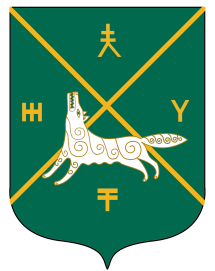 Администрация сельского поселения Кушманаковский сельсовет муниципального района     Бураевский район Республики Башкортостан